Державний центр  зайнятостіІвано-Франківський обласний центр зайнятостівул.Деповська, 89-а, м.Івано-Франківськ, 76002, тел.(0342) 75-56-70, факс 75-56-14Е-mail : employment@ifocz.gov.ua Web: http://www.dcz.gov.ua/ifr  Код ЄДРПОУ 0349106213 грудня 2021 року ПресрелізСтан ринку праці Івано-Франківської областіу січні – листопаді 2021 рокуУ січні-листопаді 2021 року з філіями обласного центру зайнятості і Івано-Франківським міським центром зайнятості співпрацювало 6,1 тис. роботодавців. «За сприяння служби зайнятості працевлаштовано 16,4 тис. осіб, зокрема 13,4 тис. зареєстрованих безробітних. На нові робочі місця з компенсацією витрат роботодавцю на оплату єдиного внеску працевлаштовано 398 безробітних. Підтримку у започаткуванні власної справи шляхом виплати допомоги по безробіттю одноразово для організації підприємницької діяльності отримали 17 безробітних. Крім того, 688 осіб були залучені до громадських та інших робіт тимчасового характеру», - зазначив директор Івано-Франківського обласного центру зайнятості Василь Цимбалюк.З метою забезпечення професійно-кваліфікаційного рівня шукачів роботи вимогам роботодавців, за сприяння служби зайнятості 5,5 тис. безробітних проходили професійне навчання. Ваучер на навчання та підвищення кваліфікації у січні-листопаді 2021 року отримали 23 особи.Станом на 01 грудня 2021 року кількість зареєстрованих безробітних становила 7,7 тис. осіб, з яких 6,9 тис. осіб отримували допомогу по безробіттю. Також звертаємо увагу на необхідність дотримання роботодавцями та найманими працівниками законодавства про працю та зайнятість населення та наголошуємо, що офіційне працевлаштування з виплатою легальної заробітної плати, з якої сплачено податки та внески до бюджету, має ряд беззаперечних переваг для найманих працівників та працедавців.Відділ організаційно-інформаційної роботи та архівної справи Івано-Франківського обласного центру зайнятостівул. Деповська, 89 ам.Івано-Франківськ, 76002(0342) 755614(066) 3711836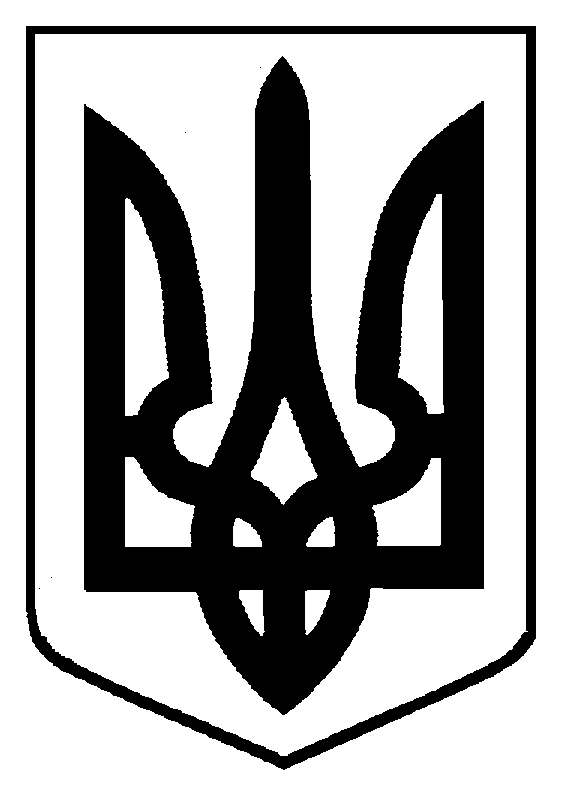 